О бюджете сельского поселения Ташбукановский сельсоветмуниципального района Гафурийский район Республики Башкортостан 
на 2021 год и на плановый период 2022 и 2023 годов1. Утвердить основные характеристики бюджета сельского поселения Ташбукановский сельсовет муниципального района Гафурийский район Республики Башкортостан на 2021 год:1) прогнозируемый общий объем доходов бюджета сельского поселения Ташбукановский сельсовет муниципального района Гафурийский район Республики Башкортостан в сумме 2 948,4 тыс. рублей;2) общий объем расходов бюджета сельского поселения Ташбукановский сельсовет муниципального района Гафурийский район Республики Башкортостан в сумме 2 948,4 тыс. рублей;3) дефицит бюджета сельского поселения Ташбукановский сельсовет муниципального района Гафурийский район Республики Башкортостан в сумме 0 тыс. рублей;2. Утвердить основные характеристики бюджета сельского поселения Ташбукановский сельсовет муниципального района Гафурийский район Республики Башкортостан на плановый период 2022 и 2023 годов:1) прогнозируемый общий объем доходов бюджета сельского поселения Ташбукановский сельсовет муниципального района Гафурийский район Республики Башкортостан на 2022 год в сумме 2 948,4 тыс. рублей и на 2023 год в сумме 2 948,4 тыс. рублей;2) общий объем расходов бюджета сельского поселения Ташбукановский сельсовет муниципального района Гафурийский район Республики Башкортостан на 2022 год в сумме 2 948,4 тыс. рублей, в том числе условно утвержденные расходы в сумме 73,0 тыс. рублей, и на 2023 год в сумме 2 948,4 тыс. рублей, в том числе условно утвержденные расходы в сумме 145,0 тыс. рублей;3) дефицит бюджета сельского поселения Ташбукановский сельсовет муниципального района Гафурийский район Республики Башкортостан на 2022 год в сумме 0 тыс. рублей и на 2023 год в сумме 0 тыс. рублей;3. Установить, что при зачислении в бюджет сельского поселения Ташбукановский сельсовет муниципального района Гафурийский район Республики Башкортостан безвозмездных поступлений в виде добровольных взносов (пожертвований) юридических и физических лиц для казенного учреждения, находящегося в ведении соответствующего главного распорядителя средств бюджета сельского поселения Ташбукановский сельсовет муниципального района Гафурийский район Республики Башкортостан, на сумму указанных поступлений увеличиваются бюджетные ассигнования соответствующему главному распорядителю средств бюджета сельского поселения Ташбукановский сельсовет муниципального района Гафурийский район Республики Башкортостан для последующего доведения 
в установленном порядке до указанного казенного учреждения лимитов бюджетных обязательств для осуществления расходов, соответствующих целям, на достижение которых предоставлены добровольные взносы (пожертвования).4. Утвердить перечень главных администраторов доходов бюджета сельского поселения Ташбукановский сельсовет муниципального района Гафурийский район Республики Башкортостан согласно приложению 1 к настоящему Решению.5. Установить поступления доходов в бюджет сельского поселения Ташбукановский сельсовет муниципального района Гафурийский район Республики Башкортостан:1) на 2021 год согласно приложению 2 к настоящему Решению;2) на плановый период 2022 и 2023 годов согласно приложению 3 
к настоящему Решению.6. Средства, поступающие во временное распоряжение получателей средств бюджета сельского поселения Ташбукановский сельсовет муниципального района Гафурийский район Республики Башкортостан, учитываются на казначейском счете, открытом учреждениям сельского поселения Ташбукановский сельсовет муниципального района Гафурийский район Республики Башкортостан в Управлении Федерального казначейства по Республике Башкортостан с учетом положений бюджетного законодательства Российской Федерации, с отражением указанных операций на лицевых счетах, открытых получателям средств бюджета муниципального района Гафурийский район Республики Башкортостан в Управлении Федерального казначейства Республики Башкортостан, в установленном порядке.7. Утвердить в пределах общего объема расходов бюджета сельского поселения Ташбукановский сельсовет муниципального района Гафурийский район Республики Башкортостан, установленного статьей 1 настоящего Решения, распределение бюджетных ассигнований:1) по разделам, подразделам, целевым статьям (муниципальным программам и непрограммным направлениям деятельности), группам видов расходов классификации расходов бюджетов:а) на 2021 год согласно приложению 4 к настоящему Решению;б) на плановый период 2022 и 2023 годов согласно приложению 5
к настоящему Решению;2) по целевым статьям (муниципальным программам и непрограммным направлениям деятельности), группам видов расходов классификации расходов бюджетов:а) на 2021 год согласно приложению 6 к настоящему Решению;б) на плановый период 2022 и 2023 годов согласно приложению 7 
к настоящему Решению.8. Утвердить общий объем бюджетных ассигнований на исполнение публичных нормативных обязательств на 2021 год в сумме 
0 тыс. рублей, на 2022 год в сумме 0 тыс. рублей 
и на 2023 год в сумме 0 тыс. рублей.9. Утвердить ведомственную структуру расходов бюджета сельского поселения Ташбукановский сельсовет муниципального района Гафурийский район Республики Башкортостан:1) на 2021 год согласно приложению 8 к настоящему Решению;2) на плановый период 2022 и 2023 годов согласно приложению 9 
к настоящему Решению.10. Установить, что в 2021–2023 годах из бюджета сельского поселения Ташбукановский сельсовет муниципального района Гафурийский район Республики Башкортостан в соответствии со статьей 78 Бюджетного кодекса Российской Федерации и в порядке, установленном Правительством Республики Башкортостан, предоставляются субсидии (гранты в форме субсидий):1) транспортным организациям, осуществляющим перевозку пассажиров по государственным регулируемым ценам (тарифам);2) сельскохозяйственным товаропроизводителям, крестьянским (фермерским) хозяйствам, индивидуальным предпринимателям, организациям агропромышленного комплекса независимо от их организационно-правовой формы, организациям потребительской кооперации, организациям 
и индивидуальным предпринимателям, осуществляющим первичную 
и (или) последующую (промышленную) переработку сельскохозяйственной продукции, сельскохозяйственным потребительским кооперативам, гражданам, ведущим личное подсобное хозяйство, физическим лицам, осуществляющим разведение племенных лошадей и являющимся их владельцами, организациям, оказывающим услуги по выполнению сельскохозяйственных механизированных работ, организациям по искусственному осеменению сельскохозяйственных животных;3) крестьянским (фермерским) хозяйствам, сельскохозяйственным потребительским кооперативам на финансовое обеспечение в целях поддержки малых форм хозяйствования;4) субъектам малого и среднего предпринимательства, реализующим проекты по вопросам поддержки и развития субъектов малого и среднего предпринимательства на территории муниципального района Гафурийский район Республики Башкортостан;11. Установить, что в 2021–2023 годах из бюджета сельского поселения Ташбукановский сельсовет муниципального района Гафурийский район Республики Башкортостан в соответствии с пунктом 2 статьи 78.1 Бюджетного кодекса Российской Федерации предоставляются субсидии:1) социально ориентированным некоммерческим организациям;2) общественным объединениям, реализующим общественно полезные (значимые) программы (мероприятия) в сфере культуры и искусства, социальной защиты населения, молодежной политики, национальных, государственно-конфессиональных и общественно-политических отношений.12. Установить, что в 2021–2023 годах из бюджета сельского поселения Ташбукановский сельсовет муниципального района Гафурийский район Республики Башкортостан в соответствии с пунктом 4 статьи 78.1 Бюджетного кодекса Российской Федерации предоставляются гранты в форме субсидий:1) некоммерческим организациям, осуществляющим образовательную деятельность по образовательным программам среднего профессионального образования, находящимся в ведении федеральных органов государственной власти, а также частным образовательным организациям;2) некоммерческим организациям для финансового обеспечения проектов и программ в сфере молодежной политики.13. Установить, что законы и иные нормативные правовые акты сельского поселения Ташбукановский сельсовет муниципального района Гафурийский район Республики Башкортостан, предусматривающие принятие новых видов расходных обязательств или увеличение бюджетных ассигнований на исполнение существующих видов расходных обязательств сверх утвержденных в бюджете сельского поселения Ташбукановский сельсовет муниципального района Гафурийский район Республики Башкортостан на 2021 год и на плановый период 2022 и 2023 годов, а также сокращающие его доходную базу, подлежат исполнению при изыскании дополнительных источников доходов бюджета сельского поселения Ташбукановский сельсовет муниципального района Гафурийский район Республики Башкортостан и (или) сокращении бюджетных ассигнований по конкретным статьям расходов бюджета сельского поселения Ташбукановский сельсовет муниципального района Гафурийский район Республики Башкортостан при условии внесения соответствующих изменений в настоящее Решение.14. Проекты решений и иных нормативных правовых актов сельского поселения Ташбукановский сельсовет муниципального района Гафурийский район Республики Башкортостан, требующие введения новых видов расходных обязательств или увеличения бюджетных ассигнований по существующим видам расходных обязательств сверх утвержденных в бюджете сельского поселения Ташбукановский сельсовет Республики Башкортостан 
на 2021 год и на плановый период 2022 и 2023 годов либо сокращающие 
его доходную базу, вносятся только при одновременном внесении предложений о дополнительных источниках доходов бюджета сельского поселения Ташбукановский сельсовет муниципального района Гафурийский район Республики Башкортостан и (или) сокращении бюджетных ассигнований по конкретным статьям расходов бюджета сельского поселения Ташбукановский сельсовет  муниципального района Гафурийский район Республики Башкортостан.15.Установить размер резервного фонда Администрации сельского поселения Ташбукановский сельсовет муниципального района Гафурийский район на 2021 год в сумме 10,0 тыс. рублей, на 2022 год в сумме 10,0 тыс. рублей, на 2023 год 10,0 тыс. рублей.16. Администрация сельского поселения Ташбукановский сельсовет муниципального района Гафурийский район Республики Башкортостан не вправе принимать решения, приводящие к увеличению в 2021–2023 годах численности муниципальных служащих и работников организаций бюджетной сферы.17. Утвердить:1) верхний предел муниципального внутреннего долга на 1 января 2022 года в сумме 0 тыс. рублей, на 1 января 2023 года в сумме 0 тыс. рублей и на 1 января 2024 года в сумме 0 тыс. рублей, в том числе верхний предел долга по муниципальным гарантиям на 1 января 2022 года в сумме 0 тыс. рублей, на 1 января 2023 года в сумме 0 тыс. рублей, на 1 января 2024 года в сумме 0 тыс. рублей.2) источники финансирования дефицита бюджета согласно приложению 10 к настоящему Решению.18. Списать в установленном порядке, задолженность перед бюджетом сельского поселения Ташбукановский сельсовет муниципального района организаций всех организационно-правовых форм по средствам бюджета муниципального района, предоставленным на возвратной основе, процентам за пользование ими, пеням и штрафам, не имеющую источников погашения.19. Установить, что остатки средств бюджета сельского поселения Ташбукановский сельсовет муниципального района по состоянию на 1 января 2021 года в объеме:1) не более одной двенадцатой общего объема расходов бюджета сельского поселения Ташбукановский сельсовет муниципального района Гафурийский район Республики Башкортостан текущего финансового года направляются на покрытие временных кассовых разрывов, возникающих в ходе исполнения бюджета сельского поселения Ташбукановский сельсовет муниципального района Гафурийский район Республики Башкортостан;2) не превышающем сумму остатка неиспользованных бюджетных ассигнований на оплату заключенных от имени сельского поселения Ташбукановский сельсовет муниципального района Гафурийский район Республики Башкортостан государственных контрактов на поставку товаров, выполнение работ, оказание услуг, подлежащих в соответствии с условиями этих государственных контрактов оплате в 2020 году, направляются в 2021 году на увеличение соответствующих бюджетных ассигнований на указанные цели в случае принятия соответствующего решения.20. Установить в соответствии с пунктом 3 статьи 217 Бюджетного кодекса Российской Федерации, что основанием для внесения изменений в показатели сводной бюджетной росписи бюджета сельского поселения Ташбукановский сельсовет муниципального района Гафурийский район Республики Башкортостан является распределение зарезервированных в составе утвержденных бюджетных ассигнований:1) бюджетных ассигнований, предусмотренных по подразделу «Резервные фонды» раздела «Общегосударственные вопросы» классификации расходов бюджетов;2) бюджетных ассигнований, предусмотренных на осуществление бюджетных инвестиций в объекты капитального строительства муниципальной собственности на софинансирование объектов капитального строительства муниципальной собственности, бюджетные инвестиции в которые осуществляются из местных бюджетов.21. Настоящее Решение вступает в силу с 1 января 2021 года.22. Решение подлежит официальному опубликованию не позднее 10 дней после его подписания в установленном порядке.          Глава сельского поселения	Ташбукановский сельсоветмуниципального районаГафурийский районРеспублики Башкортостан					Д.Ф.Насыровс.Нижний Ташбуканот 21 декабря 2020 г.№14-119БАШҠОРТОСТАН РЕСПУБЛИКАҺЫҒАФУРИ РАЙОНЫМУНИЦИПАЛЬ РАЙОНЫНЫҢТАШБҮКӘН АУЫЛ СОВЕТЫАУЫЛ БИЛӘМӘҺЕСОВЕТЫ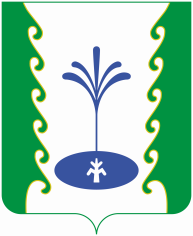 СОВЕТСЕЛЬСКОГО ПОСЕЛЕНИЯТАШБУКАНОВСКИЙ СЕЛЬСОВЕТМУНИЦИПАЛЬНОГО РАЙОНАГАФУРИЙСКИЙ РАЙОНРЕСПУБЛИКИ БАШКОРТОСТАНҠ А Р А РР Е Ш Е Н И Е